   Application for Admission to the Membership of ENERGY CONSERVATION SOCIETY (ECS)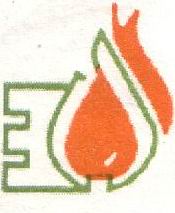 (Reg.No. 684/92/Tvm)                    Pynadath Building,Palace Road,Chalakudy,Thrissur-680 307, Kerala, India,                                 Tel:09447528068,Email:energyconservationsociety@gmail.com______________________________________________________________________________1. Name of the Applicant (In block letters)      : 2. Permanent Address with email id.                : 3. Tel.nos.(land line and mobile) : 4. Date of birth:5.Blood Group  :.6. Present occupation with name of                   :     organization 7. Educational qualifications                             : 8. Professional experience                                 : 9. Whether ordinary or                                        :     life membership is applied for 10. Any other relevant information                       : 11. Signature                                                        : DECLARATION                                      I hereby declare that I will abide by the Rules & Regulations of the Society, as laid down in the Bye-laws and the decisions of the Society. Place:Date:                                                                                                                  SignatureLife Membership fee Rs 1150 may be transferred to Energy Conservation Society A/c No.67016755027,IFSC Code:SBIN 0070168 at State Bank of India,Chalakudy,Thrissur district.